サンエス保険事務所／ファイナンシャルプラザでは、ネット上のポータルサイト、「みんなの広場」の会員を募集しています。登録することで、パートナー企業様の宣伝や集客のお手伝いをします。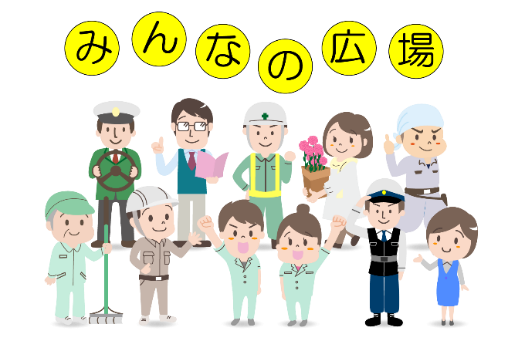 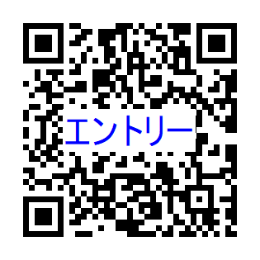 FAX：054-236-1487（株式会社グルーヴ）ご法人名/お客様名屋号郵便番号/住所ホームページ電話番号FAXご担当者名役職ご担当者メールアドレスサンエス保険事務所/ファイナンシャルプラザ担当営業サンエス保険事務所/ファイナンシャルプラザ担当営業キャッチコピー（必須）：（一覧ページに掲載します。御社の魅力を一言で！）キャッチコピー（必須）：（一覧ページに掲載します。御社の魅力を一言で！）キャッチコピー（必須）：（一覧ページに掲載します。御社の魅力を一言で！）キャッチコピー（必須）：（一覧ページに掲載します。御社の魅力を一言で！）営業時間定休日掲載コメント（必須）：（掲載にあたり、業務内容やPRしたい点をお書きください）掲載コメント（必須）：（掲載にあたり、業務内容やPRしたい点をお書きください）掲載コメント（必須）：（掲載にあたり、業務内容やPRしたい点をお書きください）掲載コメント（必須）：（掲載にあたり、業務内容やPRしたい点をお書きください）